1010. Grupos políticos o parlamentarios constituidos, con identificación de quienes estén adscritos a los mismos y, en su caso, la designación de los que figuren como no adscritos:RAQUEL OLIVA QUINTERO, SECRETARIA DEL EXCMO. AYUNTAMIENTO DE LA VILLA DE LOS REALEJOS.CERTIFICA: Que el Excmo. Ayuntamiento Pleno, reunido en sesión extraordinaria celebrada el día 20 de junio de 2019, adoptó entre otros, el siguiente ACUERDO:4.	DACION   DE   CUENTA   DE   LA   CONSTITUCIÓN   DE   GRUPOS   POLÍTICOSMUNICIPALES Y SUS PORTAVOCES.- Se da cuenta de los constitución de los grupos y sus portavoces, tomando conocimientos todos los miembros presentes del Ayuntamiento Pleno.“Conforme lo dispuesto en el artículo 27 de la Ley 7/2015, de 1 de abril, de los municipios de Canarias, “1. Los concejales, en número no inferior a tres, podrán constituirse en grupos políticos municipales, que deberán ser concordantes con la denominación de la formación electoral que haya obtenido dicho número mínimo de concejales, no pudiendo dividirse para la constitución de otros en ningún momento.2. En el momento inmediato posterior a la constitución de la corporación, al comienzo de cada mandato, los concejales que no queden integrados en algún grupo por no cumplir los requisitos del número anterior, pasarán a formar parte del grupo mixto que, a estos efectos, será creado en la misma sesión plenaria….”. Por tanto se da cuenta al Ayuntamiento Pleno de la constitución de Grupos Municipales y sus Portavoces compendio de las propuestas formuladas por las formaciones políticas interesadas, conforme se indican a continuación:GRUPO MUNICIPAL PARTIDO POPULARTitular: D. Adolfo González Pérez-Siverio Suplente: D.ª María Noelia González DazaGRUPO MUNICIPAL PSC-PSOETitular: D. Miguel Agustín Rodríguez García Suplente: D. Juan Manuel García Domínguez Suplente: D.ª Carmen Elisa Llanos LeónGRUPO   MUNICIPAL   MIXTO-COALICIÓN   CANARIA   PARTIDO   NACIONALISTA CANARIOTitular: D.ª María Isabel Pérez Expósito”Y para que conste y surta efectos donde proceda, expido la presente de orden y con el visto bueno del Sr. Alcalde Presidente D. MANUEL DOMÍNGUEZ GONZÁLEZ, haciendo la salvedad, conforme prescripciones legales, que el acta donde se contiene el anterior acuerdo aún no ha sido aprobada.DOCUMENTO  FIRMADO  ELECTRÓNICAMENTE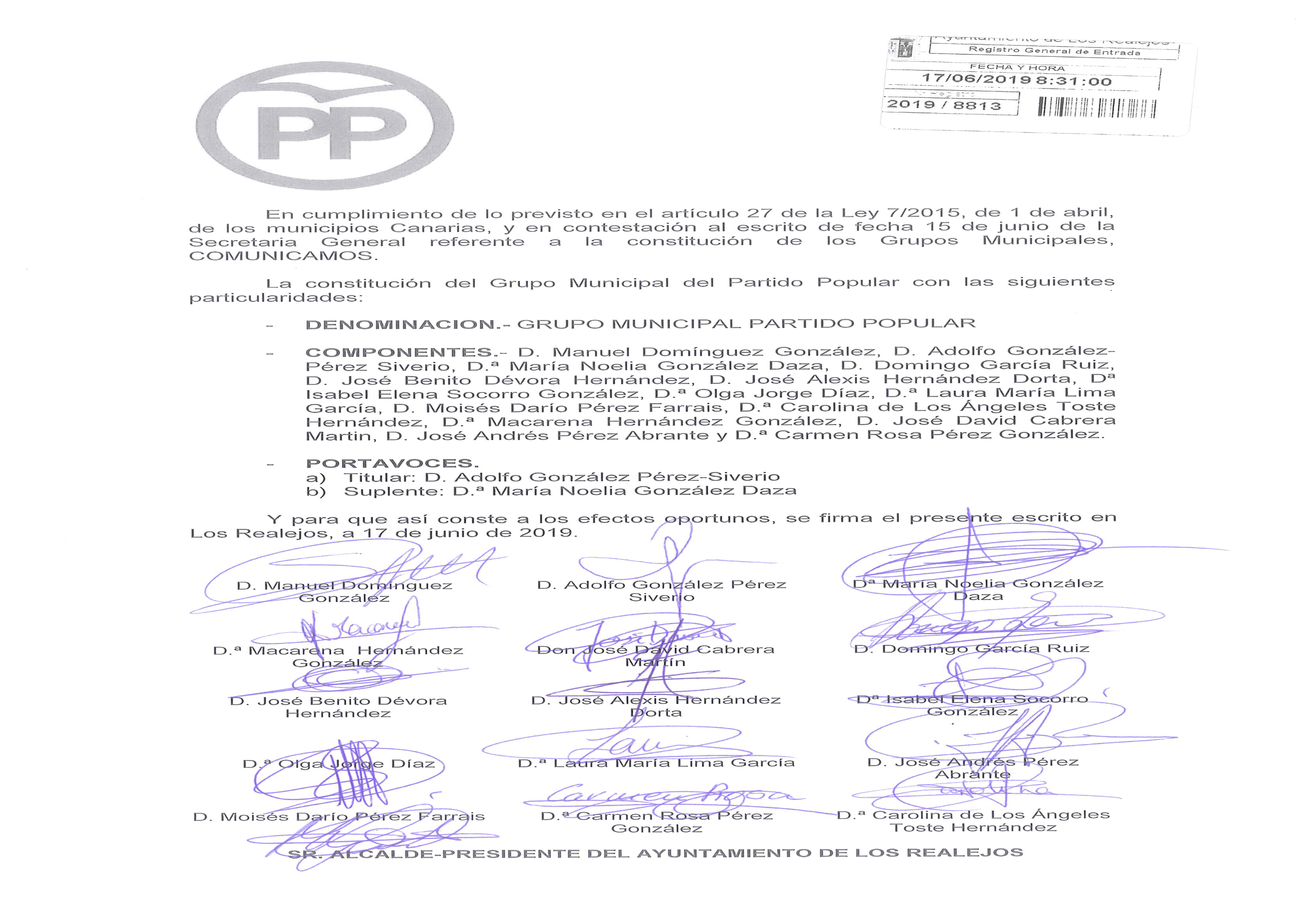 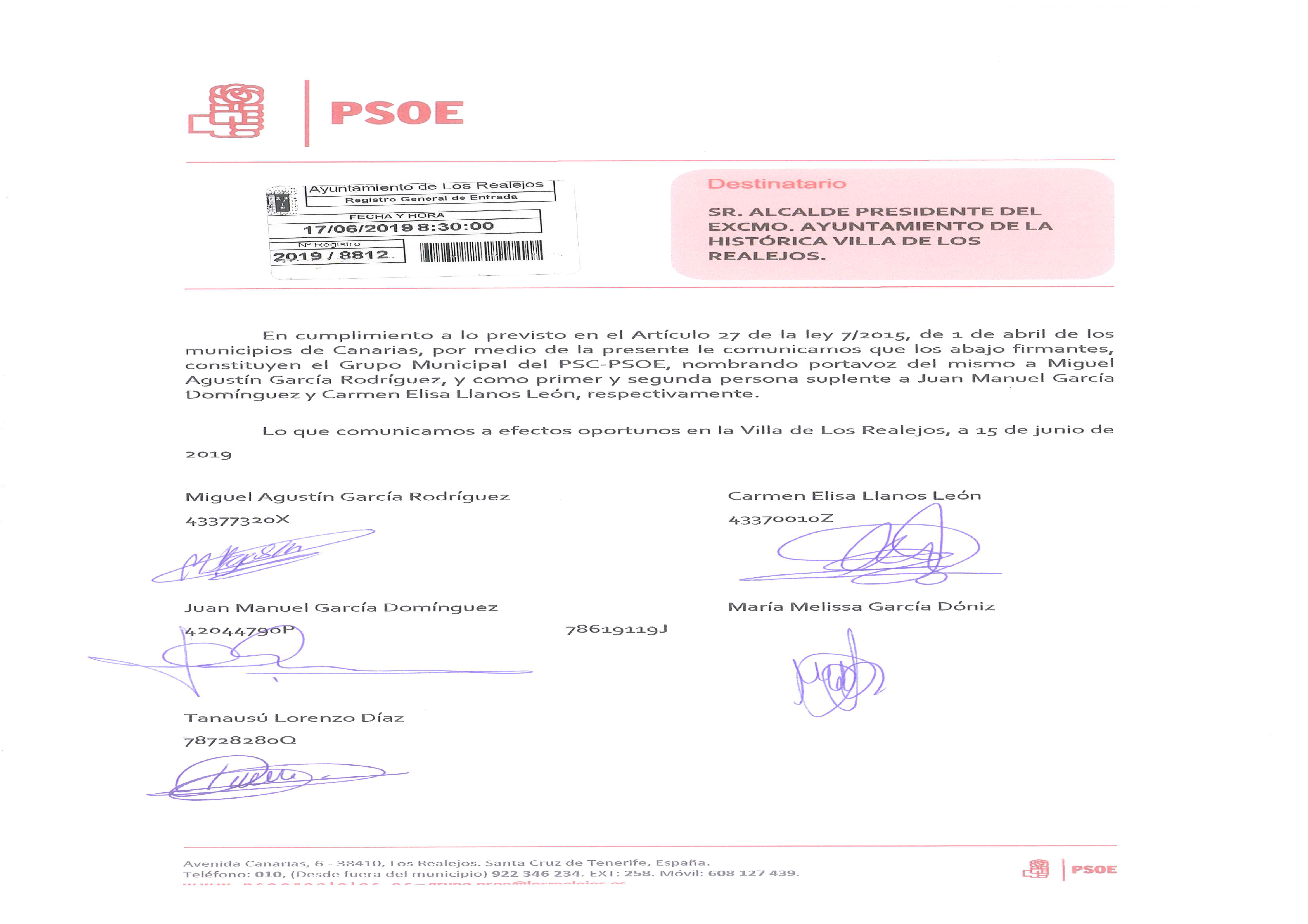 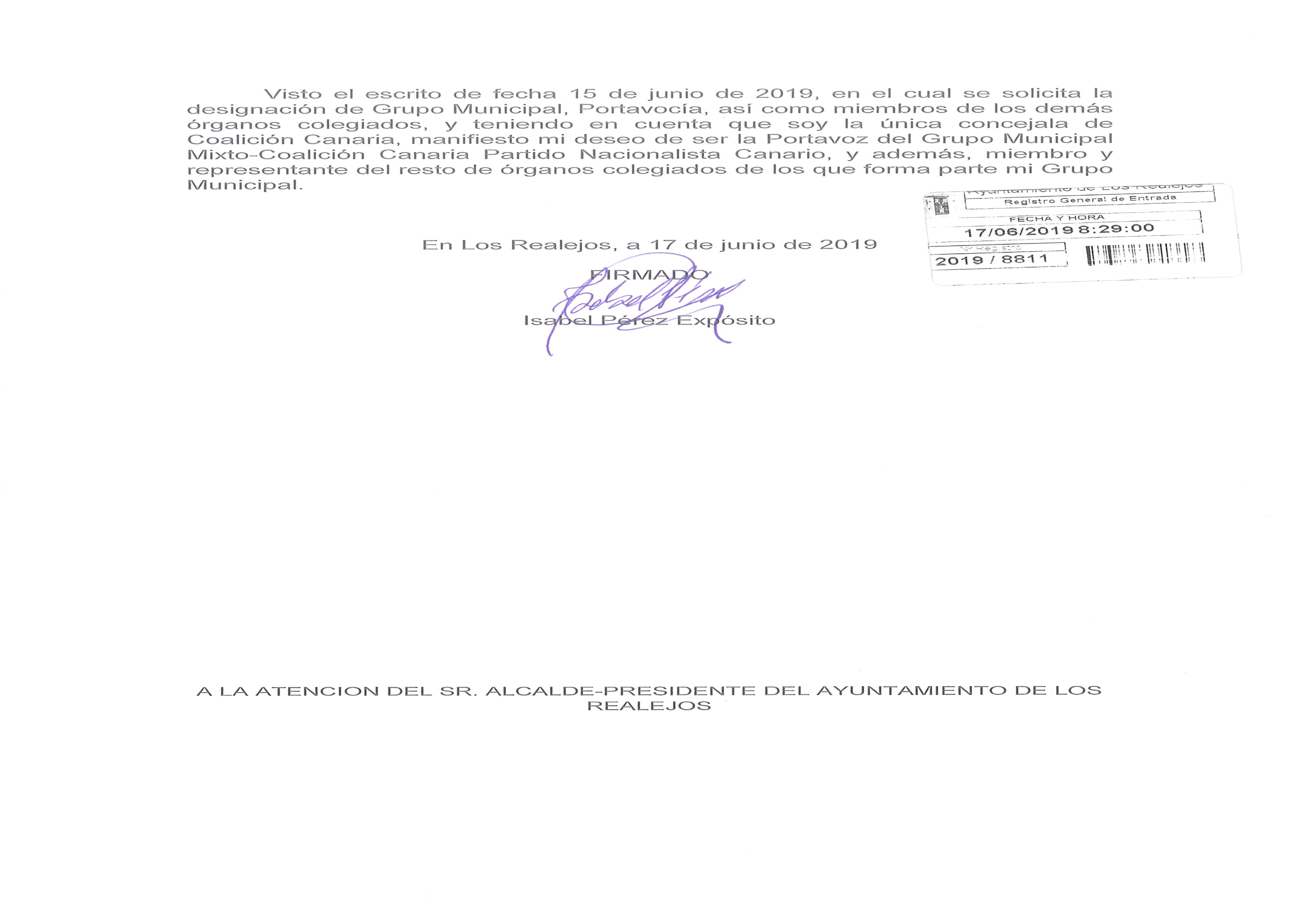 Para descargar una copia de este documento consulte la siguiente página webPara descargar una copia de este documento consulte la siguiente página web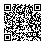 Código Seguro de Validaciónb36fe3bb765b4db183181fe1180026ce001Url de validaciónhttps://sede.losrealejos.es/absis/idi/arx/idiarxabsaweb/castellano/asp/verificadorfirma.aspMetadatosClasificador: Certificado  -